ELEKTRİK-ELEKTRONİK MÜHENDİSLİĞİ ELEKTROMANYETİK DALGA TEORİSİ VİZE SORULARI08.04.2013OKUL NO       	:………………………………..ADI SOYADI  	:………………………………..S-1	Bir vektör alanı  şeklinde tanımlanmıştır.  İşlemini yapın. S-2	Aşağıdaki şekilde gösterilen paralel akım taşıyıcıları boşlukta sonsuz uzunluğa sahiptir. X=0 , Z=2 çizgisi boyunca -4<y<4 aralığında  ifadesini belirleyin. 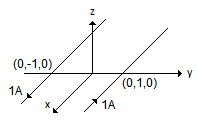 S-3	Boşluktaki manyetik akı yoğunluğu    olarak verilmektedir. Aşağıdaki dikdörtgensel alana etkiyen toplam kuvveti bulun.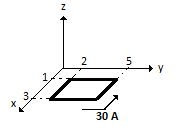 S-4	P(2, 3, 1) noktası 2. bölgeyi 1. bölgeden ayıran düzlemsel bir sınır üzerinde yer almaktadır.  1. bölgeden 2. bölgeye yönelen birim vektör:   olarak verilmiştir.  ve 	 ise H2 yi bulunuz. S-5	olan bir malzeme T manyetik akıya maruz kalırsa aşağıdaki parametreleri bulun.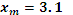 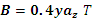 	a) H	b)	c)	d) M	e) J	f) Jb	g) JT 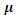 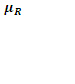 Süre 90 dk.   ,    Başarılar, Doç. Dr. Mahit GÜNEŞ